 Sunday School – 9:30Worship Service – 10:30Worship Leader:  Sid Burkey “Everlasting God”“Morning Has Broken”             (blue #648“Lord, You Have Come to the Lakeshore”    (blue #229)Welcome to WorshipSharing and PrayerOffering:	Please tear off your “Response Sheet” and drop it		In the offering basket.NO Activity Room“O God, Your Constant Care”      (blue #481)Message:		Gordon Scoville		        “IS IT DARK AHEAD?”		           Ephesians 5:8-14“Change My Heart, O God”======================================================What’s happening at Bellwood this week: Monday, May 28 – Memorial DayWednesday, May 30 – NO Grounded YouthThursday, May 31 – A.A. & Alanon – 7:30Saturday, June 2  - Men’s Prayer Breakfast – 7am		      Ladies Prayer Ministry – 7amQUESTIONNAIRE:Gordon’s letter on interim ministry noted that his initial months involve an “assessment period.”  Included in this assessment is “a questionnaire intended to be sent to everyone (including teenagers) in the congregation.”  We need to help him understand us!  SO – find a questionnaire in your mailbox and return it to the drop box on the overflow table by June 10You will find in your mailboxes this morning a report on last Sunday’s open meeting.  Enjoy!!Join the upcoming MCC Haiti learning tour from September 22nd to 29th.  Learn from Haitian farmers, artisans, community organizers and human rights advocates about how they – with your support – are building a brighter future for their communities.  Limited spots are available, registration closes June 20th.  Contact Jordan Penner atjordanpenner@mcc.org or 316-727-6837 for  more information.Next Sunday, June 3, all Sunday School classes will meet in the Fellowship Hall.  Homebuilders class is in charge.“Summer Flowers”		Behold the flowers of June!		How fair and bright their buds appear,		as, opening to the summer air,		our eyes and hearts they cheer!		Who would have though there could abound		such beauty and delight		beneath the cold and wintry ground		that hid those flowers from sight?		Hat power which made and governs all –		the might power of God –		alone could life and beauty call		out of the lifeless sod.		And he, who from the winter’s gloom		can summer thus disclose,		shall one day make the desert bloom,		and blossom as the rose.Last Week:  Worship Attendance – 96,  Budget - $7,88229th Week Budget ReportBudget Giving Summary	Last Week		Fiscal YTDContributions			$7,882			$166,088Budgeted			$5,500			$159,500Over(under)			$2,382			$6,588Birthday’s this week:  Saige Mach, Sheryl Keller (Thurs.)Lois Schweitzer (Fri.), Imogene Burkey, Gary Eberspacher (Sat.)Activity Room:June 3 – Savannah Bontrager, Steph & Ty SvehlaJune 10 – Peg Burkey & Josie Dick-BurkeyJune 17 – Verlyn Dunlap & Sydney BontragerJune 24 – Jamie & Kira SchweitzerWorship Leader, Music & Singers:June 3 – Worship Leader – Austin Schweitzeer	  Piano – Peg Burkey	  Offertory – Jess Dunlap	  Singers – Sid Burkey, Verlyn Dunlap, Char Roth	  Children’s Moment:   Gordon ScovilleJune 10 – Worship Leader – Josh or Kathy Miller	    Piano/Offertory – Savannah Bontrager	    Singers – Nick Glanzer, Paula Martin, Sydney Bontrager	    Children’s Moment – Jeni BogenriefRemember in Prayer:Vacation Bible School  July 15-19Unity in our communityGrace Missionary ChurchBellwood Mennonite Church520 B Street, Milford, NE 68405Church Office  402-761-2709Montessori School 402-761-3095Email:  bell606@windstream.netWebsite:  www.bellwoodchurch.orgInterim Pastor:  Gordon ScovilleGordon’s office hours – 9-12 Tuesday - FridayAssociate Pastor of Youth:  Taric Leichty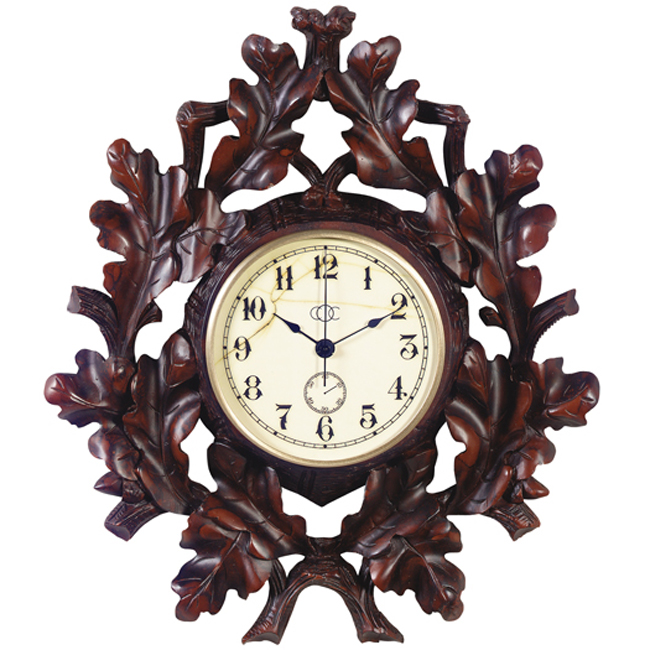 May 27, 2018